Über michProinse mper, ante vitaes ollicitu dinposuere, metusq uamiac ulisnibh, vitaes celerisquenu ncmas saegetpede. Sed veliturna, inter dumvel, ultriciesvel, faucibusan, quam.Donecelit est, consect etuereget, consequ atquis, tempusquis, wisi. In in nunc. Class aptenttacit isoci o squadl itoratorque nt per conubia nostra, per inceptoshymenaeos. Done cullam corperfr ingillaeros. Fusce in sapien eu purusdap ibuscommodo. Cum sociisnat oquepena tibus et magnisd ispart urient montes, ridiculus mus.FähigkeitenProinFantastische FertigkeitenBeeindruckendWissenSuper WissenFantastisch WissenBeeindruckend HackKontaktUniversitätsstraße 2, 86159 Augsburginfo@lebenslaufgestalten.dewww.lebenslaufgestalten.de0977 99 88 77Beruflicher WerdegangSenior Entwickler	 2011 - HeuteKreativeBiene	LeipzigSuspendis seduipurus, sceler isquean, vulputatevitae, pretiummattis, nunc. Mauri segetneq ueansemv enen atiseleifend. Ut nonummy. Fusce aliquet pede non pede. Suspendisse dapibus lorem pellentesque magna. Integer nulla. Donec blandit feugiat ligula.Designstudent	2005 - 2011Anziehende Designs	BielefeldDonec ut est in lectuscon sequatco nsequat. Etiam egetdui. Aliquam erat volutpat. Proin nec augue. Quisqu ealiquam tempor magna. Pellen tesque habitant morbi tristique senectus et netus et malesu adafame sactur pisegestas.Designer	2001 - 2005Green Elephant Lösungen	StuttgartNuncac magna. Maecenas odio dolor, vulputatevel, auctor ac, accumsan id, felis. Pellentesque cursus sagittisfelis. Pellent esquepo rttitor, velitla ciniaege stasauctor, diam erostempusarcu, nec vulputateaugue magna velrisus.AusbildungBachelor in Arts	1999 - 2001Green Elephant Arts	LeipzigCras non magna vel ante adipisc ingrhoncus. Vivamus a mi. Morbineque. Aliquam erat volutpat. Integer ultrices lobor tiseros. Pellen tesque et netus acturpiseg estas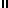 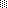 